Healthcare Team Charter 
Template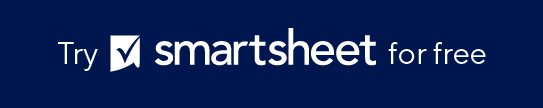 TEAM CHARTERTEAM NAMEChoose a name that reflects the team’s purpose within the healthcare setting.Choose a name that reflects the team’s purpose within the healthcare setting.Choose a name that reflects the team’s purpose within the healthcare setting.Choose a name that reflects the team’s purpose within the healthcare setting.PROJECT NAMEPROJECT NAMESpecify the official name of the healthcare initiative or project.Specify the official name of the healthcare initiative or project.Specify the official name of the healthcare initiative or project.Specify the official name of the healthcare initiative or project.TEAM LEADERTEAM LEADERTEAM LEADER–––––––––– DURATION ––––––––––Name the individual responsible for leading and coordinating the team.Name the individual responsible for leading and coordinating the team.Name the individual responsible for leading and coordinating the team.Define the start and end dates of the project.BACKGROUNDProvide a brief overview of the medical or healthcare context that necessitates the project. MISSIONState the fundamental healthcare-specific purpose of the team. OBJECTIVESList specific, measurable healthcare outcomes the team aims to achieve. ROLES AND RESPONSIBILITIESROLES AND RESPONSIBILITIESWho is responsible for what?  How are responsibilities divided?Who is responsible for what?  How are responsibilities divided?ROLEASSIGNED TOASSIGNED TORESPONSIBILITIESCOMMUNICATION PLANOutline how the team will communicate, including specifics about communication in sensitive healthcare environments.RISK MANAGEMENTIdentify potential medical and operational risks and the strategies for mitigating them.DISCLAIMERAny articles, templates, or information provided by Smartsheet on the website are for reference only. While we strive to keep the information up to date and correct, we make no representations or warranties of any kind, express or implied, about the completeness, accuracy, reliability, suitability, or availability with respect to the website or the information, articles, templates, or related graphics contained on the website. Any reliance you place on such information is therefore strictly at your own risk.